Задача 1. Вычисление реакций опорных связейF, кН = 12а, м = 0.5b, м = 0,7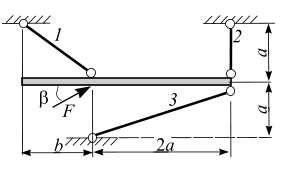 